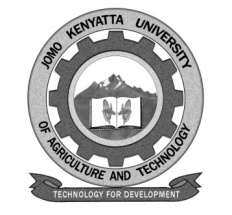 W1-2-60-1-6JOMO KENYATTA UNIVERSITY OF AGRICULTURE AND TECHNOLOGYUNIVERSITY EXAMINATIONS 2020/2021YEAR 3 SEMESTER 2 EXAMINATION FOR THE DEGREE OF BACHELOR OF SCIENCE IN MICROBIOLOGY/ BACHELOR OF SCIENCE IN PUBLIC HEALTHSBT 2273/IPH 2310: PREVENTION AND CONTROL OF INFECTIOUS DISEASES/    COMMUNICABLE DISEASESDATE: APRIL 2021	                                                                                    TIME: 2 HOURS   INSTRUCTIONS: 	ANSWER ALL QUESTIONS IN SECTION A AND ANY OTHER ONE QUESTION IN SECTION BSECTION A Question One: 48 Marks1.	Describe any three ways that can be used in the preventions of Schistozomiasis. (6 marks)2.	Describe the various ways that the spread of communicable organisms can be controlled.									(6 marks)3.	Explain the signs and symptoms, prevention and control of Tuberculosis.	(6 marks)4.	Describe the various mode of action of antimicrobial agents.		(6 marks)5.	Explain the properties of an ideal chemical agent that can be used to control microbial growth.								(6 marks)6.	Explain the various factors that enhance the spread of cholera.		(6 marks)7.	Describe the various risk factor associated of with sexually transmitted infections.											(6 marks)8.	Explain the role of education in the prevention and control of infectious diseases.											(6 marks)SECTION BQuestion Two: 22 Marksa.	Discuss the various interventions that can be applied at the community level to curb the spread of TB.							(11 marks)	b.	Explain the diagnosis of mycobacterium tuberculosis.			(11 marks)Question Three: 22 MarksDiscuss the cause of microbial resistance to antimicrobial agents.	Question Four: 22 MarksDiscuss any two emerging infectious disease and the various strategies involved in preventing their transmission.